光警報装置等接続図（接続状況）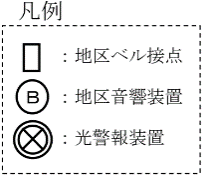 電源容量計算書接　続　状　況接　続　状　況該当①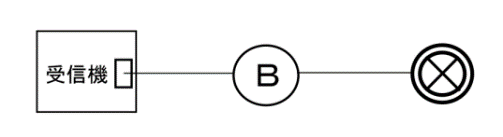 ②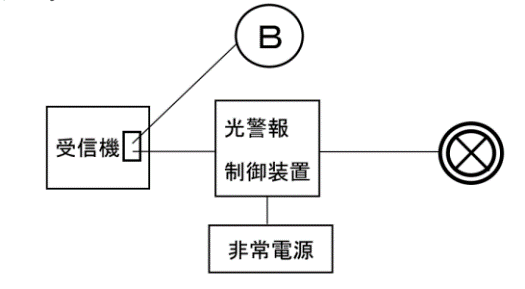 ③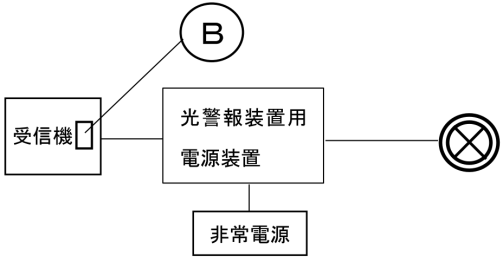 ○④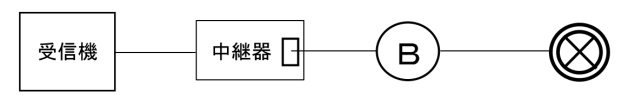 ⑤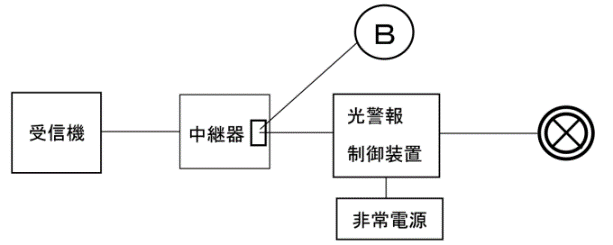 ⑥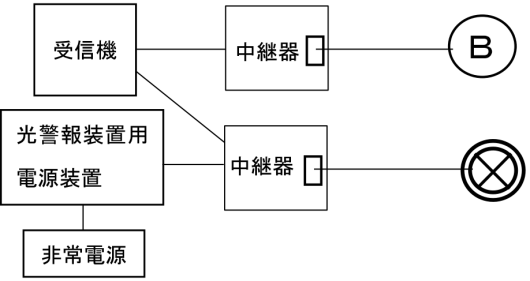 設置場所電　源電源容量接続容量計算（最大消費電流値）接続容量合計備考1階□受信機□光警報制御装置□光警報装置用電源装置8,000ｍA光警報装置142ｍA×40個＝5,68071ｍA×30個＝2,1307,810ｍA２階□受信機□光警報制御装置□光警報装置用電源装置8,000ｍA光警報装置142ｍA×20個＝2,84071ｍA×10個＝7103,550ｍA３階□受信機□光警報制御装置□光警報装置用電源装置8,000ｍA光警報装置142ｍA×35個＝4,970131ｍA×10個＝1,3106,280ｍA□受信機□光警報制御装置□光警報装置用電源装置ｍAｍA□受信機□光警報制御装置□光警報装置用電源装置ｍAｍA□受信機□光警報制御装置□光警報装置用電源装置ｍAｍA□受信機□光警報制御装置□光警報装置用電源装置ｍAｍA□受信機□光警報制御装置□光警報装置用電源装置ｍAｍA